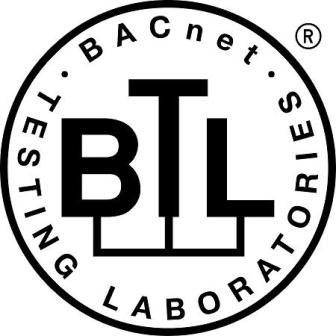 BTL PRODUCT CERTIFICATIONDERIVED PRODUCT ATTESTATION FORM Revision 21.0 Introduction - BTL Certification of a product is based on a final test report issued by a Recognized BACnet Testing Organization (RBTO) that is submitted with an online BTL Certification Application. When the product information submitted for Certification does not exactly match the information in the final test report then the Certification request is rejected.  However, the BTL testing policies permit certification of products that are not listed in a final test report if they are derived from a tested product. In order to qualify as a derived product, all of the following must be true:The product submitted for certification must be built from the same source code for all of its BACnet functionality implementation as the tested product. The product submitted for certification must not contain any BACnet functionality that is not contained in the tested product. (i.e. there are no checklist items selected that were not selected for the tested product)The product submitted for certification was developed by the same manufacturer as the tested product.The product submitted for certification does not require any additional tests beyond those already applied to the tested product due to any conditionality requirements called out in the BTL Test Plan.2.0 Tested Product Information - The information exactly as it appears in the final test report. 2.1 Current Listing Information - Complete this section ONLY if this is to update an existing BTL Certification / Listing that is based on the same Final Test Report. Otherwise, leave this section blank.3.0 Requested BTL Certification Product Information - The information exactly as it appears in the BTL Certification Application. 4.0 Attestation Questionnaire - 5.0 Attestation - This document is the basis for Certification of a Derived Product and any inaccuracies in this document are grounds for refusing or withdrawing BTL Certification.  The information provided in this form is correct to the best of my knowledge.  Please submit this document to:Attention: BTL Certifications & Listings ManagerBACnet International1827 Powers Ferry RoadBuilding 14, Suite 100Atlanta, GA 30339United StatesTel: +1 (770) 971-6003Fax: +1 (678) 229-2777Or email directly to certifications@bacnetinternational.org Vendor Name:Product Name:Product Model(s):Firmware Revision:Application Software Version:Final Test Report Number:Recognized BACnet Test 
Organization (RBTO):BACnet Device Profile:BACnet Protocol Revision:Current Listing Number: BTL-Vendor Name:Product Name:Product Model(s):Version for Certification/
Listing:BACnet Device Profile:BACnet Protocol Revision:4.1 Attestation Summary: Summarize the reason for each difference between what is in the final test report and what is requested for BTL Certification. Include both BACnet related and non-BACnet related information. 4.2 Yes/No Questions: Mark YES or NO for each of the following questions about differences in the BACnet implementation between the product submitted for Certification and product referenced in the final test report. 4.2 Yes/No Questions: Mark YES or NO for each of the following questions about differences in the BACnet implementation between the product submitted for Certification and product referenced in the final test report. 4.2 Yes/No Questions: Mark YES or NO for each of the following questions about differences in the BACnet implementation between the product submitted for Certification and product referenced in the final test report. YESNOIs the product built with the same source code as the tested product for all its BACnet functionality?Was support for any new BACnet object types added (such as adding a Trend Log object, or the ability to dynamically create a Trend Log, to a device that did not have one)?Were any optional properties which were not supported in the tested implementation, added to any BACnet object?Were any BACnet Services added?Was code modified involving any changes to the BACnet stack, other than the content of character string properties?Were there any changes made that would add checkmarks to the Functionality Checklist?Signature:		Print Name:		Title:Company:Date:VersionDateAuthorChange0.8014 Apr 2017AHMCreated 0.9119 Apr 2017AHMAdded software version change information1.106 May 2017AHMFormatting1.224 Jul 2017ENHSection 4.1 Summarize instructions changed1.322 Mar 2018KLBAdded BACnet Device Profile & Protocol Revision & Formatting1.420 Sept 2018ENH/KLBClarifications for Version Numbers to Match FTR and Certification Application1.529 Jan 2019KLBUpdated Contact Information and Formatting 230 Apr 2021ENH/KBLCombining New/Updating Attestation Into 1 Form / Other Formatting Edits